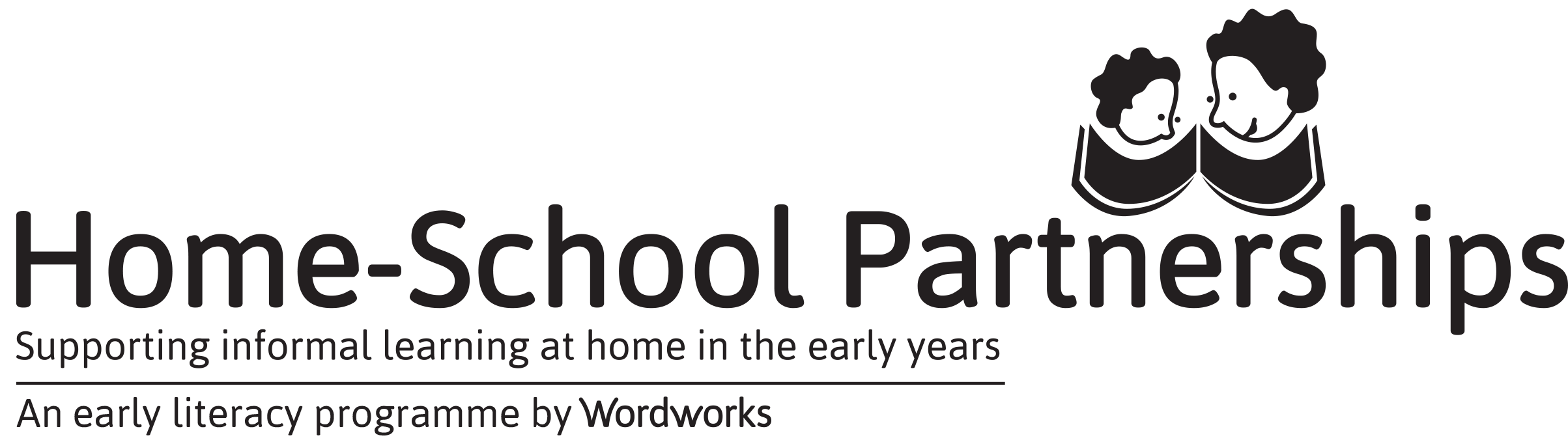 2019 Programme Report There are 3 ways to complete this report:Type into this form and email it to data@wordworks.org.zaWrite on this form and fax it to 086 775 7930Complete this form online at https://goo.gl/forms/j9KcV6ZKduvcCbKo2 Please complete this report as soon as you can after your parents’ graduation.We will return the following sponsored resources to Wordworks that we have not needed due to a drop in parent numbers since our Second Request for Resources:Please share three of your favourite parent quotes/ reflections(You could look at the letters parents wrote after Session 3, the feedback they completed after Session 8 or you could share a special verbal comment!)What were the main highlights and challenges of your programme this year?Don’t forget to send us some photos!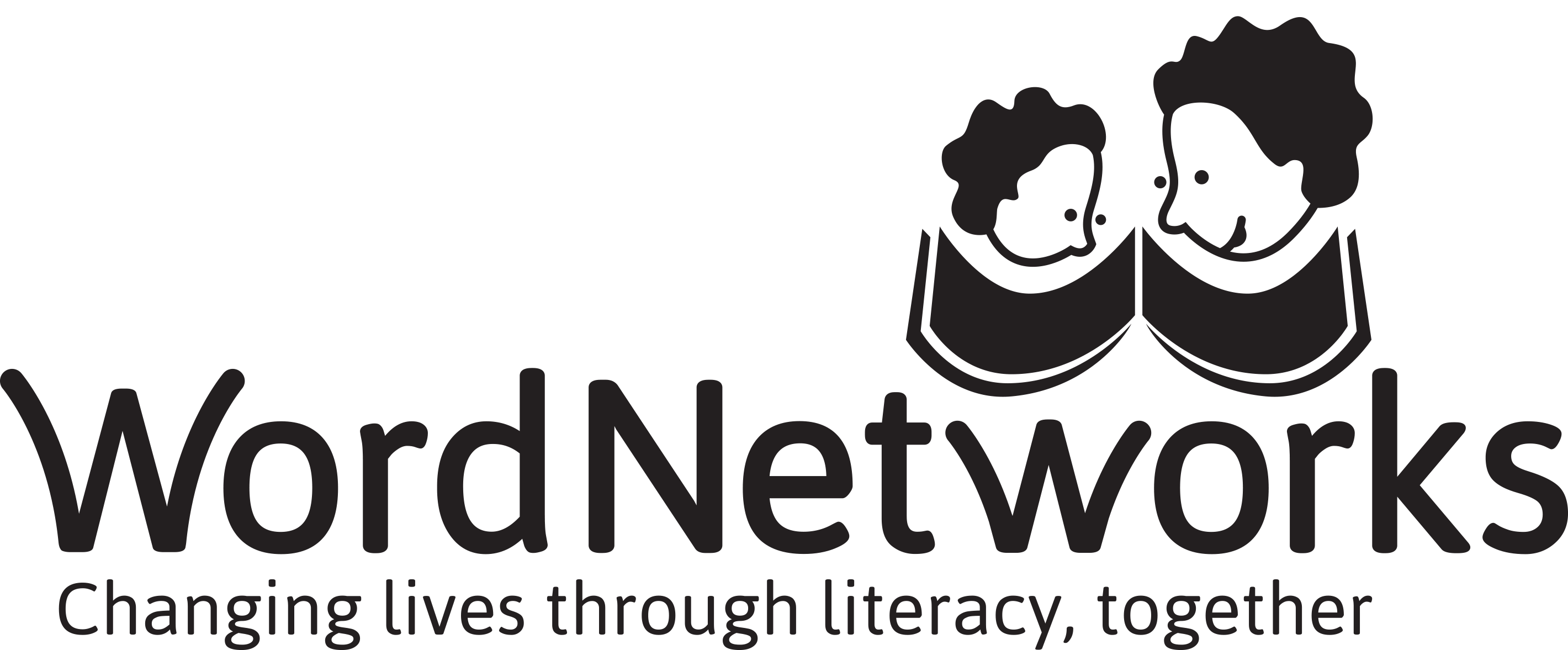 We’d love some photos of parents doing an activity and some of the parent graduation.Please WhatsApp or email these to your Mentor.Name of school:Name of school:Name of school:Name of school:Name of school:Name of school:Today’s date:Today’s date:Today’s date:Today’s date:Today’s date:Today’s date:Date of first sessionDate of graduationDate of graduationNumber of parents that received certificatesNumber of parents that received certificatesNumber of parents that received certificatesNumber of parents that received certificatesNumber of parents that received certificatesNumber of parents that received certificatesNumber of womenNumber of womenNumber of menNumber of menTotalTotalTeacher-Facilitators this yearTeacher-Facilitators this yearTeacher-Facilitators this yearTeacher-Facilitators this yearTeacher-Facilitators this yearTeacher-Facilitators this yearName Name Name SurnameSurnameSurnameResourceNumber of returnsMy Body and Space bookletsSupporting Informal Learning at Home bookletsLiteracy Game Packs